Publicado en Madrid el 12/02/2024 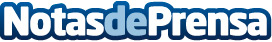 Flechazo vs tarjetazo: 5 tips para comprar de forma consciente regalos de San Valentín, según OneyLlega el momento romántico de mayor consumo del año, pero para evitar que la salud financiera se resienta, Oney analiza las ventajas de realizar las compras asociadas a este día mediante tarjetaDatos de contacto:AsunciónTrescom610085559Nota de prensa publicada en: https://www.notasdeprensa.es/flechazo-vs-tarjetazo-5-tips-para-comprar-de Categorias: Nacional Finanzas Madrid Consumo http://www.notasdeprensa.es